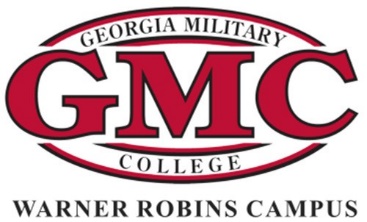 Georgia Military CollegeWarner Robins CampusETHICS BOWL TEAM SCHOLARSHIP2022-2023NOTE: IDEAL CANDIDATES ARE CURRENT OR FORMER MEMBERS OF HIGH SCHOOL DEBATE TEAMS. ACADEMICALLY STRONG STUDENTS ARE ALSO ENCOURAGED TO APPLY.NAME:   	Last	First	MiddleMAILING ADDRESS:   	CITY:	STATE:	ZIP:   	TELEPHONE:   	Daytime	EveningE-MAIL ADDRESS:   	Name of High School and Date of Graduation:  	High School GPA:  	Years of Debate Team Experience:  	Major Area of Educational Interest:   	(Please list area even if not fully decided.)Please complete this application and submit it in one of the following manners:Mail or submit in person to: Georgia Military College 801 Duke AvenueWarner Robins, GA 31093 Attn: ScholarshipsEmail to:           Ms. Sara Jeffords sjeffords@gmc.edu         Ms. Heather Van Atta hcapshaw@gmc.edu                Ms. Elizabeth Self eself@gmc.edu Scholarship application deadline: August 12, 2022Upon receipt of this scholarship, student is agreeing to be a participant on the GMC-Warner Robins Ethics Bowl Team.Applicants must place in ENG 101 to be eligible for this scholarship.